						                                              ПРОЕКТ			                  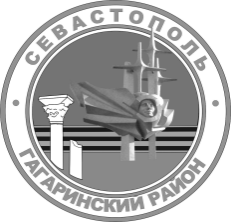 г. севастопольСОВЕТ ГАГАРИНСКОГО МУНИЦИПАЛЬНОГО ОКРУГА iI СОЗЫВАР Е Ш Е Н И ЕВНЕОЧЕРЕДНАЯ сессияОб определении председательствующего на заседании внеочередной сессии Совета Гагаринского муниципального округа 25 июля 2019 года В соответствии с  Федеральным законом от 06 октября 2003 г. № 131-ФЗ «Об общих принципах организации местного самоуправления в Российской Федерации», Законом города Севастополя от 30 декабря 2014 г. № 102-ЗС                                  «О местном самоуправлении в городе Севастополе», Уставом внутригородского муниципального образования города Севастополя Гагаринский муниципальный округ, принятым решением Совета Гагаринского муниципального округа от 01 апреля 2015 г. № 17 «О принятии Устава внутригородского муниципального образования города Севастополя Гагаринский муниципальный округ», Регламентом Совета Гагаринского муниципального округа, утвержденного решением Совета от 30 октября                    2018 г. № 122 «Об утверждении Регламента Совета Гагаринского муниципального округа в новой редакции», Совет Гагаринского муниципального округа Р Е Ш И Л: 1. Определить председательствующим на заседании внеочередной сессии Совета Гагаринского муниципального округа 25 июля 2019 года депутата Гагаринского муниципального округа -  . 2.  Настоящее решение вступает в силу с момента его принятия. 3. Контроль исполнения настоящего решения оставляю за собой.Председательствующий                                                                ИЮЛЯ 2019 Г.№ Г. СЕВАСТОПОЛЬ